О проведении программы повышения квалификации Уважаемые коллеги!Министерство образования и науки Тамбовской области                                   в соответствии с письмом Образовательного Фонда «Талант и успех»                        от 19.05.2023 № Ф/1956-СС информирует, что в период с 8 по 15 августа 2023 года на базе Образовательного центра «Сириус» будет проходить программа повышения квалификации «Олимпиадная информатика: образовательные технологии подготовки школьников» (далее – программа). Программа ориентирована на молодых педагогов и поддержку их профессионального развития.Программа повышения квалификации знакомит с образовательными технологиями и методикой работы со школьниками, проявляющими способности в области информатики, способствует  углублению знаний в области алгоритмов и структур данных, развивает навыки программирования при решение олимпиадных задач, знакомит с особенностями различных соревнований по информатике и образовательными технологиями подготовки к ним; формирует способность к самостоятельной деятельности по подготовке школьников к участию в высокорейтинговых конкурсах, состязаниях, олимпиадах по информатике. В рамках программы рассматриваются образовательные технологии, используемые при обучении в кружковой деятельности учителя, особенности работы с различными категориями учащихся. Зачисление на обучение по программе осуществляется по итогам конкурсного отбора. Для участия в конкурсном отборе каждому кандидату необходимо в срок до 07 июля 2023 года подать заявку на сайте Образовательного центра «Сириус». С подробными условиями отбора можно ознакомиться на сайте https://sochisirius.ru/edu/pedagogam. Участие в программе для кандидатов, успешно прошедших конкурсный отбор, является бесплатным (без учета проезда, проживания и питания).Заместитель министра - начальникуправления общего образования и регламентации образовательной деятельности                         Н.В.МордовкинаДолгова А.П.8 (4752) 78-62-46Руководителям органов местного самоуправления, осуществляющих управление в сфере образования 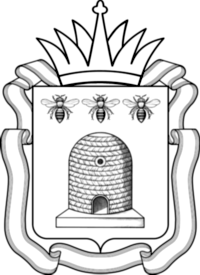 